   Rosanna Cubs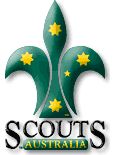 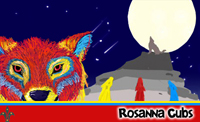  – Swimming night  WaterMarc Greensborough  Tuesday 27th March, 6:45pm-8:30pmThis week, we’ll be going swimming (and sliding) at WaterMarc in Greensborough.  This will be a fun night rather than a badge night – Cubs will have a swimming night later in the year for Swimming Badges.Time:	6:45-8:30pm – Note different time
           	 to normal Cubs. Pool is open to
           	9:30pm for families who choose to 
           	stay on.
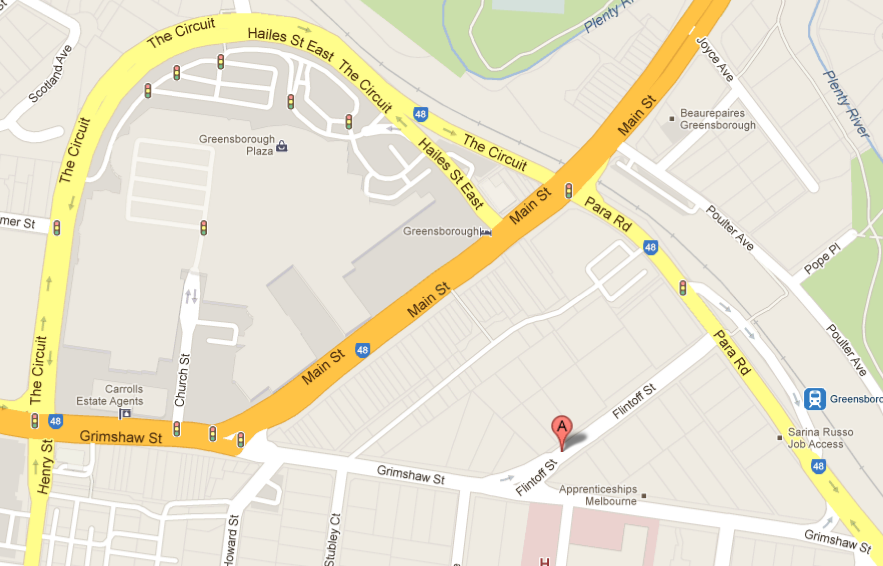 Cost:	Cubs:Swim & Waterslides $12.60Slides Only, if you already have swim membership $6.80Swim only $5.80

 	Family:Swim & Waterslide $12.80Slides Only, if you already have swim membership $7.00Swim only $5.80Entry only $3There are height rules for the Waterslides (slides open until 8:00pm)Taller than 122cm = can go on all slides107cm<122cm = can go on PipelineShorter than 107cm = can’t go on waterslides
…..To save time, please know your Cub(s)’ heightLocation:	WaterMarc Aquatic Centre – 		1 Flintoff St, Greensborough
Bring:	Togs, Towel,  money for your entry, & warm clothes to go home in, plus swim googles, snacks/drink bottle if you want them.Don’t miss out – see you there!RegardsThe LeadersRosanna Cub ScoutsSee Rosanna Cubs at http://www.rosannacubs.org